For further information regarding building works exempt under Schedule 1 of the Building Act 2004 please see the Ministry of Business, Innovation and Employment’s website: https://www.building.govt.nz/projects-and-consents/Schedule 1 to the Building Act 2004 – Building work for which building consent not requiredPursuant to New Zealand Building Act 2004 section 41 (1)(b), section 42A, 43 (1) and Schedule 1, no building consent is required or has been issued in respect of the buildings/building work detailed in this file/these documents as described on the notification form provided. No assessment of the information provided with this application has been made in consideration of the Building Regulations 1992, Building Act 2004 or any other Act or bylaw and remain the responsibility of the owner to check.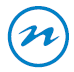 NOTIFICATION OF EXEMPT WORKAs result of August 2022 rain eventTAM 001:2022TAM 001:2022Fee Paid: $     Building Act 2004, Schedule 1Building Act 2004, Schedule 1Receipt Number:      Note:  Complete all items applicable to your projectNote:  Complete all items applicable to your projectThe Building (Project Location)Building street address:	     Legal description 	Lot 	      	DP	     Current lawfully established use: (include number of occupants per level and per use if more than one level)      Owner (must be completed for all applications)Owner (must be completed for all applications)Owner (must be completed for all applications)Owner (must be completed for all applications)Owner (must be completed for all applications)Owner (must be completed for all applications)Owner (must be completed for all applications)Owner (must be completed for all applications)Owner (must be completed for all applications)Attach evidence of ownership to this application.Owners name: (if the owner is not an individual, provide the company name and a contact person’s name)Attach evidence of ownership to this application.Owners name: (if the owner is not an individual, provide the company name and a contact person’s name)Attach evidence of ownership to this application.Owners name: (if the owner is not an individual, provide the company name and a contact person’s name)Attach evidence of ownership to this application.Owners name: (if the owner is not an individual, provide the company name and a contact person’s name)Attach evidence of ownership to this application.Owners name: (if the owner is not an individual, provide the company name and a contact person’s name)Attach evidence of ownership to this application.Owners name: (if the owner is not an individual, provide the company name and a contact person’s name)Attach evidence of ownership to this application.Owners name: (if the owner is not an individual, provide the company name and a contact person’s name)Attach evidence of ownership to this application.Owners name: (if the owner is not an individual, provide the company name and a contact person’s name)Attach evidence of ownership to this application.Owners name: (if the owner is not an individual, provide the company name and a contact person’s name)Owner’s mailing address:      Owner’s mailing address:      Owner’s mailing address:      Owner’s email:      Owner’s email:      Owner’s email:      Owner’s email:      Owner’s email:      Owner’s email:      Signed by the owner:Signed by the owner:Signed by the owner:Signed by the owner:Signed by the owner:Signed by the owner:Signed by the owner:Signed by the owner:Signed by the owner:Signature      Signature      Name      Name      Name      Name      Name      Date      Date      General informationGeneral informationGeneral informationGeneral informationGeneral informationGeneral informationGeneral informationGeneral informationGeneral informationPrivacy Act 2020Privacy Act 2020Privacy Act 2020Privacy Act 2020Privacy Act 2020Privacy Act 2020Privacy Act 2020Privacy Act 2020Privacy Act 2020Nelson City Council collects your personal information in order to perform its functions under the Building Act 2004.The information contained in this document may be made available and passed on to the public on request.  The Building Act 2004 (s 217) gives anyone a right of access to building consent information and other building-related information held by councils. This right is subject to the protections in the Local Government Official Information and Meetings Act 1987.You have the right to ask for a copy of any personal information we hold about you, and to ask for it to be corrected if you think it is wrong. If you’d like to ask for a copy of your information, or to have it corrected, please contact us at enquiries@ncc.govt.nz. Nelson City Council collects your personal information in order to perform its functions under the Building Act 2004.The information contained in this document may be made available and passed on to the public on request.  The Building Act 2004 (s 217) gives anyone a right of access to building consent information and other building-related information held by councils. This right is subject to the protections in the Local Government Official Information and Meetings Act 1987.You have the right to ask for a copy of any personal information we hold about you, and to ask for it to be corrected if you think it is wrong. If you’d like to ask for a copy of your information, or to have it corrected, please contact us at enquiries@ncc.govt.nz. Nelson City Council collects your personal information in order to perform its functions under the Building Act 2004.The information contained in this document may be made available and passed on to the public on request.  The Building Act 2004 (s 217) gives anyone a right of access to building consent information and other building-related information held by councils. This right is subject to the protections in the Local Government Official Information and Meetings Act 1987.You have the right to ask for a copy of any personal information we hold about you, and to ask for it to be corrected if you think it is wrong. If you’d like to ask for a copy of your information, or to have it corrected, please contact us at enquiries@ncc.govt.nz. Nelson City Council collects your personal information in order to perform its functions under the Building Act 2004.The information contained in this document may be made available and passed on to the public on request.  The Building Act 2004 (s 217) gives anyone a right of access to building consent information and other building-related information held by councils. This right is subject to the protections in the Local Government Official Information and Meetings Act 1987.You have the right to ask for a copy of any personal information we hold about you, and to ask for it to be corrected if you think it is wrong. If you’d like to ask for a copy of your information, or to have it corrected, please contact us at enquiries@ncc.govt.nz. Nelson City Council collects your personal information in order to perform its functions under the Building Act 2004.The information contained in this document may be made available and passed on to the public on request.  The Building Act 2004 (s 217) gives anyone a right of access to building consent information and other building-related information held by councils. This right is subject to the protections in the Local Government Official Information and Meetings Act 1987.You have the right to ask for a copy of any personal information we hold about you, and to ask for it to be corrected if you think it is wrong. If you’d like to ask for a copy of your information, or to have it corrected, please contact us at enquiries@ncc.govt.nz. Nelson City Council collects your personal information in order to perform its functions under the Building Act 2004.The information contained in this document may be made available and passed on to the public on request.  The Building Act 2004 (s 217) gives anyone a right of access to building consent information and other building-related information held by councils. This right is subject to the protections in the Local Government Official Information and Meetings Act 1987.You have the right to ask for a copy of any personal information we hold about you, and to ask for it to be corrected if you think it is wrong. If you’d like to ask for a copy of your information, or to have it corrected, please contact us at enquiries@ncc.govt.nz. Nelson City Council collects your personal information in order to perform its functions under the Building Act 2004.The information contained in this document may be made available and passed on to the public on request.  The Building Act 2004 (s 217) gives anyone a right of access to building consent information and other building-related information held by councils. This right is subject to the protections in the Local Government Official Information and Meetings Act 1987.You have the right to ask for a copy of any personal information we hold about you, and to ask for it to be corrected if you think it is wrong. If you’d like to ask for a copy of your information, or to have it corrected, please contact us at enquiries@ncc.govt.nz. Nelson City Council collects your personal information in order to perform its functions under the Building Act 2004.The information contained in this document may be made available and passed on to the public on request.  The Building Act 2004 (s 217) gives anyone a right of access to building consent information and other building-related information held by councils. This right is subject to the protections in the Local Government Official Information and Meetings Act 1987.You have the right to ask for a copy of any personal information we hold about you, and to ask for it to be corrected if you think it is wrong. If you’d like to ask for a copy of your information, or to have it corrected, please contact us at enquiries@ncc.govt.nz. Nelson City Council collects your personal information in order to perform its functions under the Building Act 2004.The information contained in this document may be made available and passed on to the public on request.  The Building Act 2004 (s 217) gives anyone a right of access to building consent information and other building-related information held by councils. This right is subject to the protections in the Local Government Official Information and Meetings Act 1987.You have the right to ask for a copy of any personal information we hold about you, and to ask for it to be corrected if you think it is wrong. If you’d like to ask for a copy of your information, or to have it corrected, please contact us at enquiries@ncc.govt.nz. The ProjectThe ProjectThe ProjectThe ProjectThe ProjectThe ProjectThe ProjectThe ProjectThe ProjectDescription of Building Work: (sufficient to enable scope of work to be fully understood)Description of Building Work: (sufficient to enable scope of work to be fully understood)Description of Building Work: (sufficient to enable scope of work to be fully understood)Description of Building Work: (sufficient to enable scope of work to be fully understood)Description of Building Work: (sufficient to enable scope of work to be fully understood)Description of Building Work: (sufficient to enable scope of work to be fully understood)Description of Building Work: (sufficient to enable scope of work to be fully understood)Description of Building Work: (sufficient to enable scope of work to be fully understood)Description of Building Work: (sufficient to enable scope of work to be fully understood)Provide basis for exemption:Discretionary exemption for flood repair work because of the August 2022 rain event.Provide basis for exemption:Discretionary exemption for flood repair work because of the August 2022 rain event.Provide basis for exemption:Discretionary exemption for flood repair work because of the August 2022 rain event.Provide basis for exemption:Discretionary exemption for flood repair work because of the August 2022 rain event.Provide basis for exemption:Discretionary exemption for flood repair work because of the August 2022 rain event.Provide basis for exemption:Discretionary exemption for flood repair work because of the August 2022 rain event.Provide basis for exemption:Discretionary exemption for flood repair work because of the August 2022 rain event.Provide basis for exemption:Discretionary exemption for flood repair work because of the August 2022 rain event.Provide basis for exemption:Discretionary exemption for flood repair work because of the August 2022 rain event.Advice sought by and/or engaged the following:Advice sought by and/or engaged the following:Advice sought by and/or engaged the following:Advice sought by and/or engaged the following:Signed by expert:Signed by expert:Signed by expert:Signed by expert:Date:Builder:      Builder:      Builder:      Builder:      Designer:      Designer:      Designer:      Designer:      Plumber:      Plumber:      Plumber:      Plumber:      Engineer:      Engineer:      Engineer:      Engineer:      Electrician:      Electrician:      Electrician:      Electrician:      Resource Management Advisor:      Resource Management Advisor:      Resource Management Advisor:      Resource Management Advisor:      AttachmentsAttachmentsAttachmentsAttachmentsAttachmentsAttachmentsAttachmentsAttachmentsAttachmentsOne or more of the following must be attached to this notification:One or more of the following must be attached to this notification:One or more of the following must be attached to this notification:One or more of the following must be attached to this notification:One or more of the following must be attached to this notification:One or more of the following must be attached to this notification:One or more of the following must be attached to this notification:One or more of the following must be attached to this notification:One or more of the following must be attached to this notification:Floor plans and/or specificationsFloor plans and/or specificationsFloor plans and/or specificationsFloor plans and/or specificationsPhotosPhotosPhotosElevationsElevationsElevationsElevationsSite planSite planSite planOtherOtherOtherOtherSelect Yes or No for each clauseSelect Yes or No for each clauseYesNoPart 1Exempted building workPart 1Exempted building workPart 1Exempted building workPart 1Exempted building workGeneralGeneralGeneralGeneral2 Territorial and regional authority discretionary exemptionsFlood damage repairs from August 2022 rain event.Replacement of thermal or acoustic insulation in external wallsReplacement of wall linings that provide wall bracingReplacement of floor linings, coverings and waterproofing, including those to wet areasOffice UseOffice UseOffice UseOffice UseOffice UseOffice UseOffice UseCustomer Services OfficerCustomer Services OfficerCustomer Services OfficerCustomer Services OfficerCustomer Services OfficerCustomer Services OfficerCustomer Services OfficerAre all clauses completed, form signed?(Circle one)Are all clauses completed, form signed?(Circle one)Yes=Ok to accept applicationOk to accept applicationOk to accept applicationAre all clauses completed, form signed?(Circle one)Are all clauses completed, form signed?(Circle one)No=Do not accept applicationDo not accept applicationDo not accept applicationReceived by:Date:Building Control AdministratorBuilding Control AdministratorBuilding Control AdministratorBuilding Control AdministratorBuilding Control AdministratorBuilding Control AdministratorBuilding Control AdministratorMagiQ updated by:Date:PPR number:Acknowledgement letter sent to owner:Acknowledgement letter sent to owner:Doc No.Name:Date: